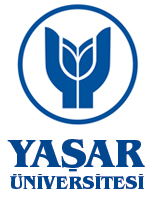 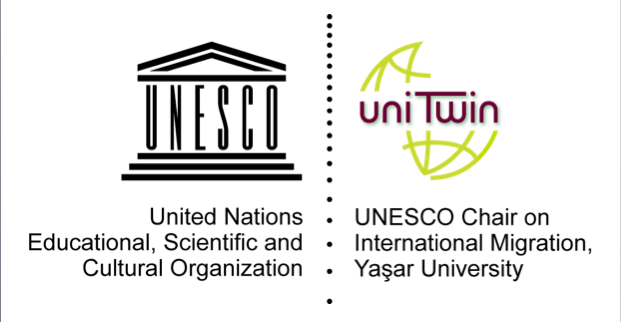 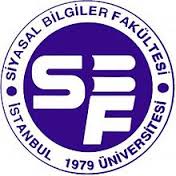 “Migration Trends in the Mediterranean and Regional Policy Responses”Istanbul UniversityNovember 20, 2017 All the presentations will be published as a policy brief. 09:30-10:00SESSION IWelcoming SpeechProf.Dr.Ayşegül KOMSUOĞLU (Dean, Faculty of Political Sciences, Istanbul University)Assist.Prof.Dr.Ayselin YILDIZ (UNESCO Chair on International Migration, Yaşar University) Mr.Ahmet ÖNAL, Vice-Governor, Istanbul  Chair: Assist.Prof.Dr. Arıkan AÇAR (Vice-Director, Center for Mediterranean Studies, Yaşar University)10:00-10:20EU Management of Migration Crisis: Policy responses from ItalyProf.Dr.Fulvio ATTINA (University of Catania) 10:20-10:40	Management of Migration Flows: Policy responses from Greece 
Dr. Dimitris SKLEPARIS (Hellenic Foundation for European and Foreign Policy/ELIAMEP and University of Glasgow)10:40-11:00Populist Responses to Migration in the EUProf.Dr. Ayhan KAYA (Jean Monnet Chair of European Politics of Interculturalism, Bilgi University) 11:00-11:45Q&A12:00-13:30SESSION IILunch 13:30-13:50Chair: Assoc.Prof.Dr. Kerem GİRAY (Faculty of Law, Istanbul University)Management of Migration Flows: Policy responses from TurkeyAssist.Prof.Dr. Ayselin YILDIZ (Faculty of Human and Social Sciences, Yaşar University)13:50-14:10Change in Health Policy: An Analysis of Primary Health Care Provision for Syrian RefugeesAssist.Prof.Dr. Ceren Ark YILDIRIM (Faculty of Political Sciences, Istanbul University)14:10-14:30Turkish Society and the Changing Dynamics of Migrants’ Profile in TurkeyAssoc.Prof. Dr. Yusuf ADIGÜZEL (Faculty of Literature, Istanbul University)14:30-14:5014:50-15:15Humanitarian aspect of security-migration nexusAssist.Prof.Dr. Pelin SÖNMEZ (Kocaeli University)Comments and Suggestions 19:00Dinner